 Nyaraya Cluster Examination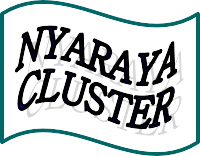                                  Kenya Certificate of Secondary Education                                    2023 Form Four Evaluation Programme 233/3                          CHEMISTRY           PAPER 3JULY/AUGUST 2023Name: ……………………………………………ADM No. ……………..Stream ………. Date……………………     School. ………………………………………………………..233/3CHEMISTRYPAPER 3PRACTICAL		JULY/AUGUST 2023TIME: 2  HOURS           Nyaraya Cluster Examination Kenya Certificate of Secondary Education (K.C.S.E.)ChemistryPaper 3Time: 2 hoursINSTRUCTION TO CANDIDATESWrite your NAME, SCHOOL and INDEX NUMBER in the spaces provided above.Answer ALL the questions in the spaces provided.KNEC Mathematical tables and electronic calculators may be usedAll workings MUST be clearly shown where necessary.Candidates should answer the questions in English language.FOR EXAMINER’S USE ONLYThis paper consists of 7 printed pages, check to ascertain that NO page is missingQUESTION 1You are provided with solution K and solution MSolution K is 1.25M hydrochloric acidSolution M is 0.16M hydroxide of metal M with formulae M(OH)x where x is a whole number You are required to carry out the experiment to determine the value of xPROCEDURE I1.	Using a measuring cylinder, measure 50cm3 of solution K into a clean 250cm3 volumetric flask and make up to the mark with distilled water and  label this solution W2.	Fill a clean burette with solution W3.	Pipette 25cm3 of solution M into a clean conical flask and add 2 drops of phenolphthalein indicator4.	Titrate solution M in the conical flask against solution K from the burette and record the results in the table below5.	Repeat [3] and [4] above as you record the results in the table below [4mks][a]	Calculate the;[i]	Average volume of solution W	                                                                  [1mk]    ………………………………………………………………………………………………………………………………………………………………………………………………………………………………………………………………………………………………………………………………………………………[ii] 	Concentration of solution W                                                                                 [2mks]…………………………………………………………………………………………………………………………………………………………………………………………………………………………………………………………………………………………………………………………………………………………………………………………………………………………………………………………………………[iii]	Number of moles of hydrochloric acid [in solution W] that reacted with each 25cm3 portion of the solution of the metal hydroxide [solution M]                                [2mks]…………………………………………………………………………………………………………………………………………………………………………………………………………………………………………………………………………………………………………………………………………………………………………………………………………………………………………………………………………[iv]	Number of moles of the metal hydroxide [solution M] that reacted with each portion of hydrochloric acid [solution W]             					    [2mks]………………………………………………………………………………………………………………………………………………………………………………………………………………………………………………………………………………………………………………………………………………………[b]	Determine the value of X   	                                                                                       [2mks]………………………………………………………………………………………………………………………………………………………………………………………………………………………………………………………………………………………………………………………………………………………PROCEDURE IIYou are provided with:		(i)	0.21M glucose solution V.		(ii)	0.02M potassium Manganese (VII) solution W.1.0M aqueous sulphuric (VI) acid.You are required to determine the rate of reaction between solution W and V at different temperature.Procedure:Place 2cm³ of solution W into a 250ml beakers using 100ml measuring cylinder add 50cm³ of 1.0M sulphuric (VI) acid to the beaker containing solution W.Warm the mixture to about 65C.  Stop warming and allow the mixture to cool.When the temperature is exactly 60C add 15cm³ of solution V and start the stopwatch immediately.Stir the mixture and measure the time taken for the color of the mixture to change from purple to colorless.Record the time in the table below also record the temperature at which the mixture becomes colorless.  Clean the beaker and repeat the procedure at temperature 55C, 50C and 40C instead of 60C.		(i)	Calculate and complete the table below.				(2 marks)Plot a graph of  (y-axis) against temperature at the point when theSolution becomes colorless. (3mks)(b)	From your graph:-		(i)	Determine the time that the reaction would take if the temperature at which the solution becomes colorless is 42.5C.		(2 marks)		(ii)	Describe the slope of your graphs.					(1 mark)2.    You are provided with substance P. You are required to write the procedure and the expected results and then carry out the tests, write your observation and inferences in the space provided.SOLID P IS SUSPECTED TO BE SODIUM SULPHATEREAGENTS;FLAME AND GLASS RODBARIUM NITRATEDILUTE NITRIC V ACIDDISTILLED WATERSODIUM HYDROXIDE SOLUTION.Write the procedures for the tests to be carried out to confirm the identity of solid P using the reagents given above and give the expected observations in each case.B. Carry out the tests written in A above and in each case give the observations and inferenceTEST 1.TEST 2TEST 3.TEST 4.You are provided with solid F. carry out the following tests and record the observations and inferences in the spaces provided.Place about one-third of solid F on clean metallic spatula and burn it in a Bunsen burner flamePlace the remaining amount of solid F in a boiling tube. Add about 10cm3 of distilled water and shake. Use the mixture for the tests (i) below.i). To about 2cm3 of the mixture in the test tube, add two or three drops of acidified potassium manganate (VII)ENDQuestionMaximum ScoreCandidate’s Score      120215305TOTAL40IIIIIIFinal Burette Reading   [cm3]Initial Burette Reading  [cm3]Volume Of Solution W UsedTemp. before mixing (C)6055504540Temp. when solution becomes colorless (C)Time in (seconds)TEST 1EXPECTED OBSERVATION(1 mark)(1 mark)TEST 2EXPECTED OBSERVATION(1 mark)(1 mark)TESST 3EXPECTED OBSERVATION( 1/2 mark)(1/2 mark)TESST 4EXPECTED OBSERVATION( 1/2 mark)(1/2 mark)ObservationInference( 1 mark)( 1 mark)ObservationInference( 1 mark)( 1 mark)ObservationInference( 1/2 mark)( 1/2 mark)ObservationInference( 1 mark)( 1 mark)ObservationInference( 1mark )( 1 mark )ObservationInference( 1/2 mark)( 1 /2mark)ObservationInference( 1 mark)( 1 mark)